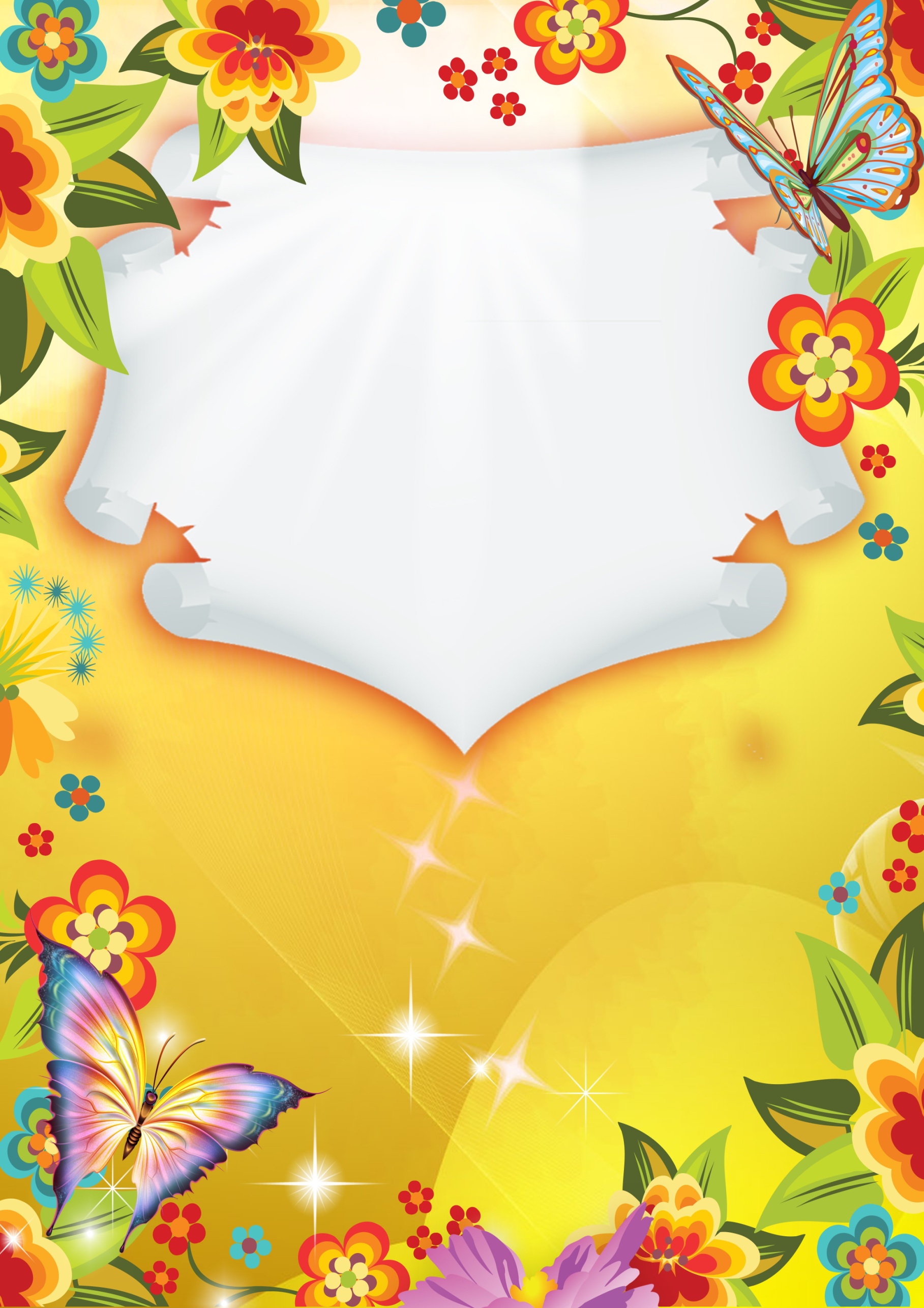 Аналитическая справкаэтнокультурногопространства воспитанияи обучения детей вМКДОУ Детский сад № 3 «Ромашка» г. Южно - СухокумскЦель:-  Анализ  системы воспитательно - образовательной работы в рамках реализации регионального компонента стандарта дошкольного образования.  - Формирование  организации развивающей предметно-пространственной среды  в МКДОУ как систему материальных объектов, направленных на взаимодействие личности с элементами русско-народной и дагестанской культуры в процессе деятельности;- взаимодействие педагогов и семьи по приобщению дошкольников к национальной народной культуре. Составной частью воспитательного процесса в республике Дагестан является региональный модуль для детей дошкольного образования, направленный на изучение родных языков, культуры, истории дагестанского народа. Наряду с этим воспитатели  нашего сада знакомят воспитанников с родной культурой на основе фольклора и произведений народных авторов, направленные на художественно-творческую, этно-историко-культурную,    физическую  направленность воспитания детей средствами дагестанской национальной культуры.Воспитательно-образовательный процессэтнокультурного пространства воспитания и обучения детей  затрагивает все образовательные области и осуществляется через все формы работы с детьми и культурные практики: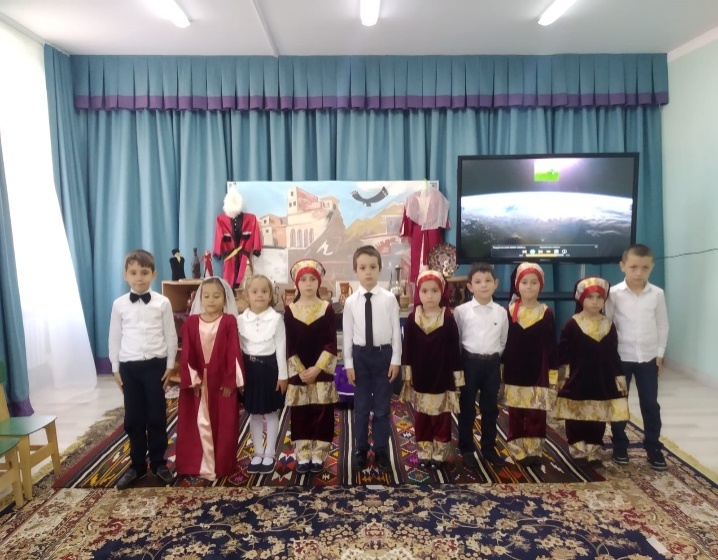 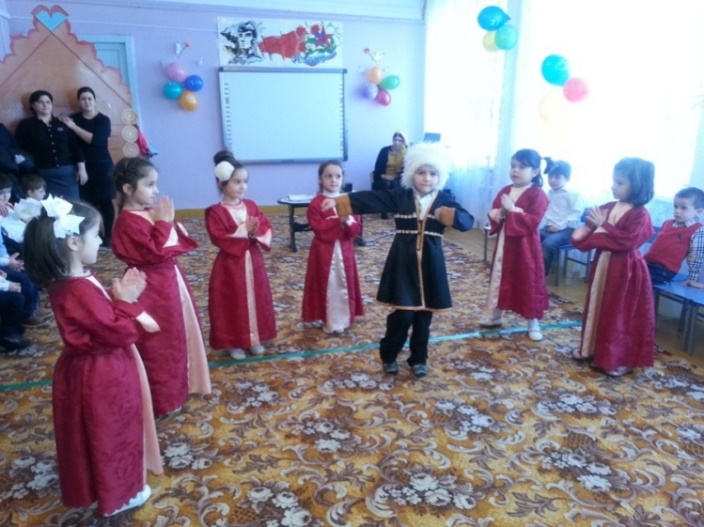 -в образовательной деятельности (занятия);- в игре;-в совместной деятельности педагога с детьми;-в культурно – досуговой деятельности;-в самостоятельной деятельности детей;-в совместной деятельности с родителями воспитанников;-в работе с социумом.С целью повышения этнокультурной компетентности педагогов:- организуются консультации для воспитателей по этнокультурному воспитанию дошкольников;- педагоги участвуют в творческих и профессиональных конкурсах;- педагоги являются членами рабочей группы по проектированию основной образовательной программы - новый вид профессиональной деятельности;- принимают участие в  районных   методических объединениях педагогов дошкольного образования муниципального района, педагогических чтениях.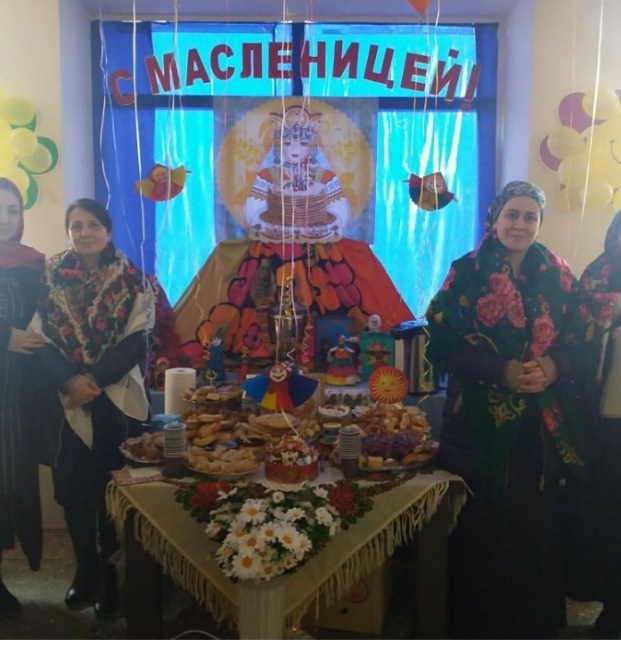 Определяющим условием в организации этнокультурного образования являются творческий и научно-исследовательский потенциал педагогов ДОУ, их стремление к профессиональному совершенствованию и использованию инновационных методик образования и воспитания. Одним из способов приобщения к новейшим образовательным технологиям служит проектная технология.Построение педагогического процесса по реализации регионального компонента в дошкольном учреждении предполагает внедрение инновационных проектов и программ.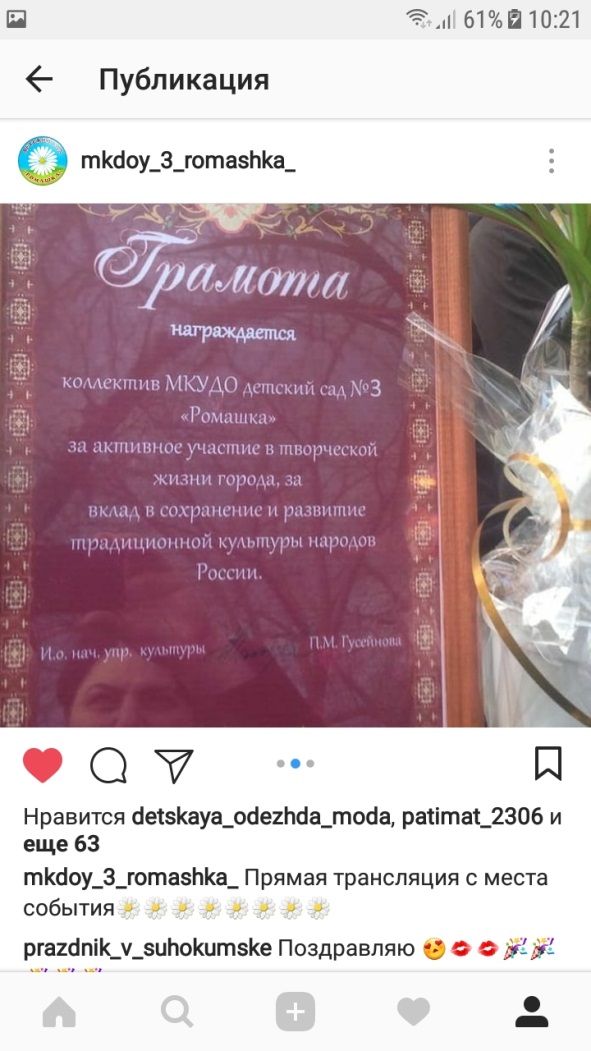 Проект, созданный воспитателем Курбановой Н.О. «Использование дагестанских народных и  различных видов игр, разработанных с учётом  национальной культуры, как средство этнокультурного развития детей среднего дошкольного возраста в условиях реализации федерального государственного образовательногостандарта дошкольного образования в детском саду», предполагает использование народных игр в работе с детьми, позволяет донести до детей нравственные ценности, колорит его обычаев, своеобразие народных  языков, сформировать интерес к национальной культуре, к ее традициям.Развитие сенсомоторной функции у детей младшего  дошкольного возраста, творческих способностей, речи детей,  приобщение к культуре края  ведётся через  использование технологии  тестопластика (лепка из соленого теста).По традиционно-календарному плану на базе Дома культуры ежегодно проводятся массовые мероприятия «Масленица», «Навруз - Байрам», «День народного единства Дагестана», где воспитатели и воспитанники так же принимают активное участие в оформлении и представлении музыкальных номеров.В работе с детьми педагоги используют  вопросы к детям на сообразительность и логическое мышление - все это способствует мыслительной деятельности и возможности для развивающего обучения каждого ребёнка. Во время проведения  организованной образовательной деятельности  педагоги сочетают различные формы групповой и индивидуальной работы. Также при выборе темы занятия и материалов кнему происходит упор на основные принципы дидактики, которые лежат в основе основной образовательной программы детского сада, учитываются возрастные и гендерные особенности детей, а также уровни их развития. С детьми  проводиться предварительная работа: чтение художественных произведений, разучивание поговорок и пословиц о родине, знакомство с национальной одеждой народов Дагестана.Используются следующие формы организации детей:групповая - подвижная  игра « Передай папаху», «Волшебное пшено», «Перепрыгни через костер». 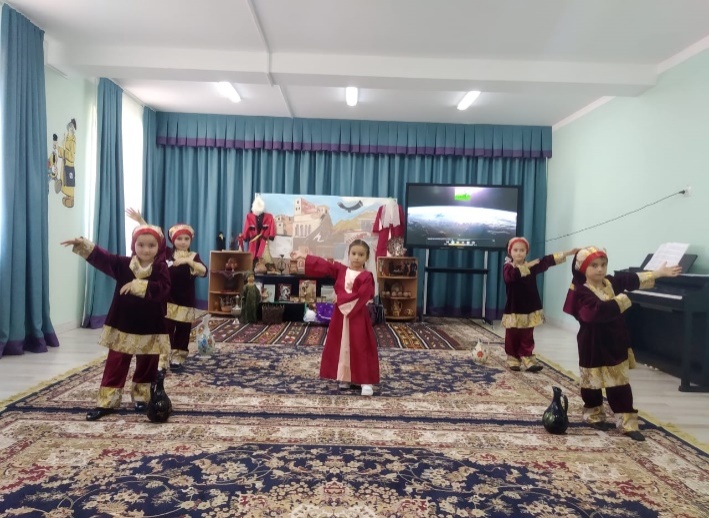 подгруппа – речевые дидактические упражнения, обсуждения, выводы.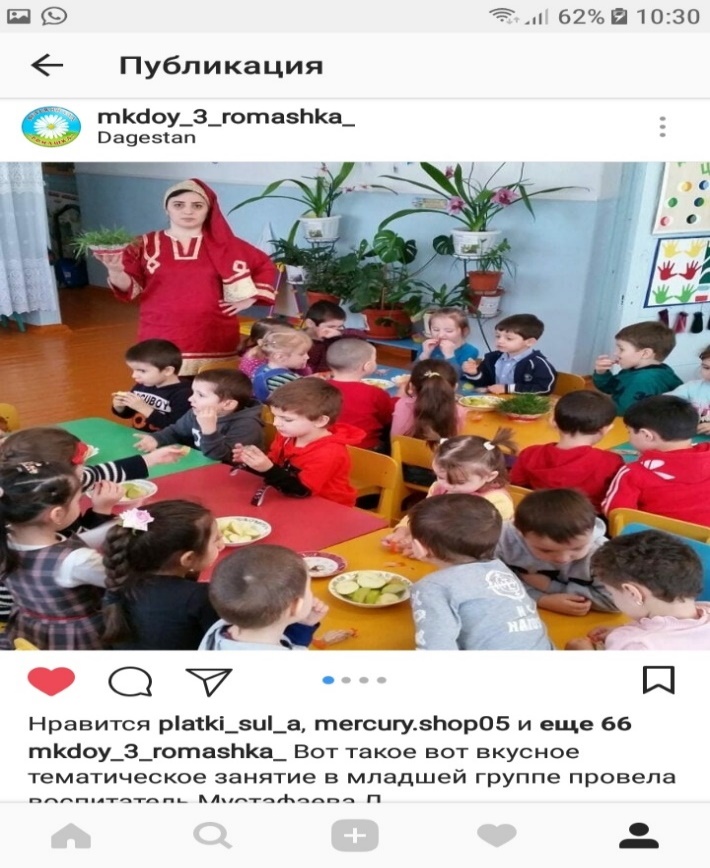 индивидуальная - дидактическая игра «Собери национальный костюм» , работа с презентацией по вопросам.Структура и содержание занятия соответствует возрастным возможностям детей, состоит из 3-х взаимосвязанных частей: вводной, основной и заключительной.1.Вводная часть – направлена на мотивацию детей. В качестве мотивации использовалась кукла, сюрпризный герой, макетное оборудование 2.Основная часть – строилась в основном на использовании всех групп методов: наглядный, словесный, практический, которые отображали одну тематику и были тесно взаимосвязаны.Наглядные: иллюстративный красочный материал, демонстрационный, презентация, элементы национального инвентаряСловесные: вопросы «на засыпку» к детям, повторение и уточнение, поощрение.Практический: участие детей в дидактических играх, коллективная работа, умение работать дружно и проявление уважения друг к другу.Использованный комплекс методов позволил повысить результативность – освоение детьми выбранной темы.Использование разнообразных методов и приемов, технологий (ИКТ, технологии исследования, игрового) – все это условия для положительной динамики развития и усвоения данной темы дошкольниками.Основная часть занятия – совместная практическая деятельность педагога и детей: выполнение заданий, предложенных дошкольникам.3.Заключительная на ней был подведен итог учебной деятельности с помощью ответов детей на заданные вопросы.С целью оценки созданных условий этнокультурного развития детей в группах и ДОУ проведён анализ развивающей предметно-пространственной среды, который показал, что в группах и ДОУ создана эстетически привлекательная образовательно-культурная среда, направленная, прежде всего, на учёт национально-культурных, климатических условий, в которых осуществляется образовательная деятельность в соответствии с требованиями ФГОС ДО к развивающей предметно-пространственной среде.В каждой возрастной группе имеется уголок дагестанской народной культуры, где представлены: куклы в национальной одежде: герб, гимн, флаг Республики Дагестан; методическая литература, журналы, открытки, хрестоматия с дагестанскими народными сказками; дагестанские народные игрушки. Все полученные знания дети закрепляют через специально изготовленные дидактические игры. Художественная литература, картотеки загадок, стихов, физкультурных минуток, пальчиковые игры, набор дисков, богатый наглядно-демонстрационный материал – все это способствует формированию знаний о дагестанской народной культуре, развитию познавательных интересов, а также духовно-нравственному воспитанию дошкольников. 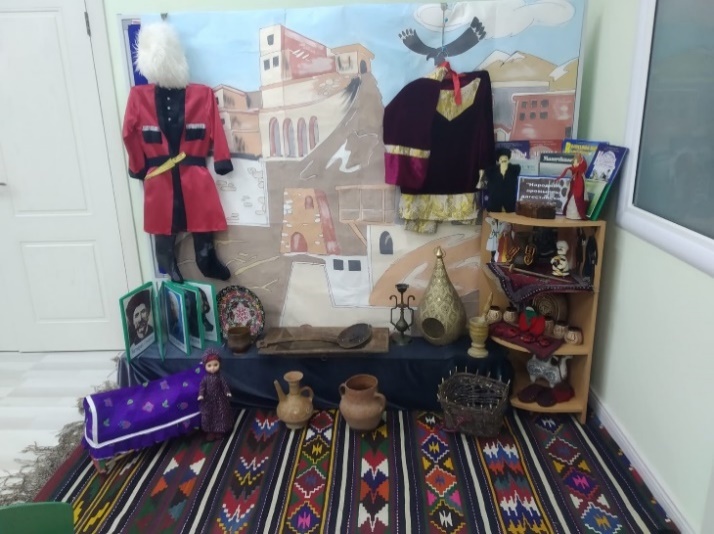 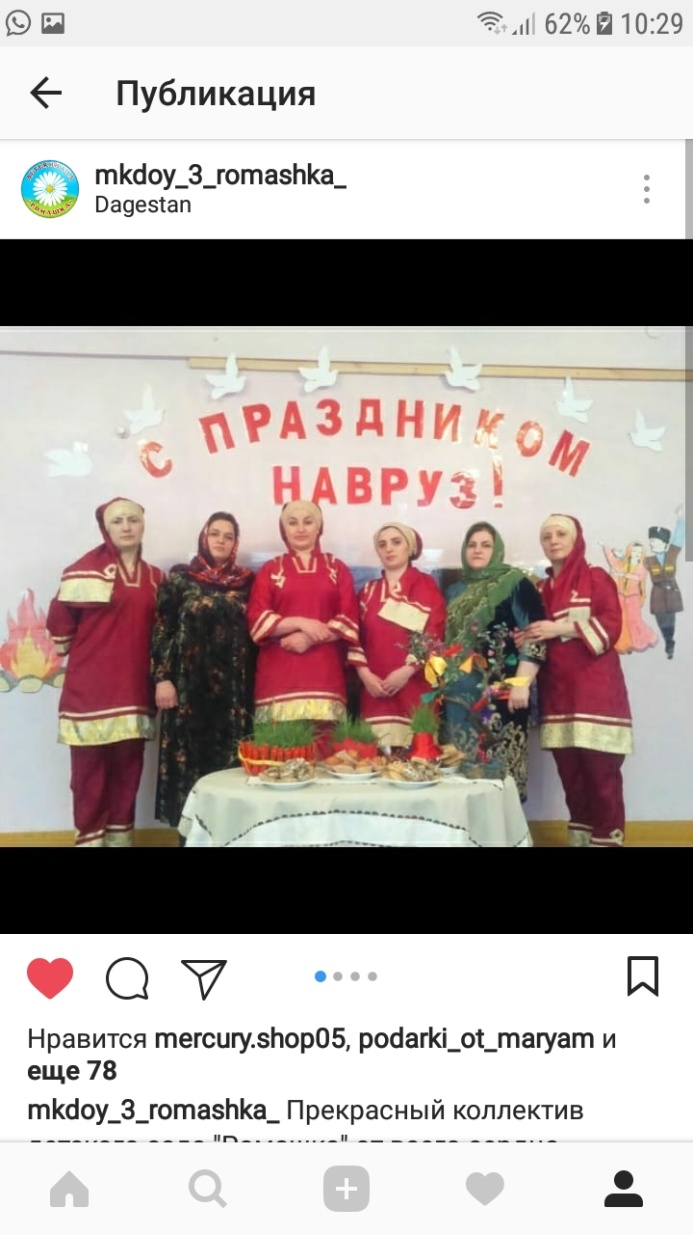 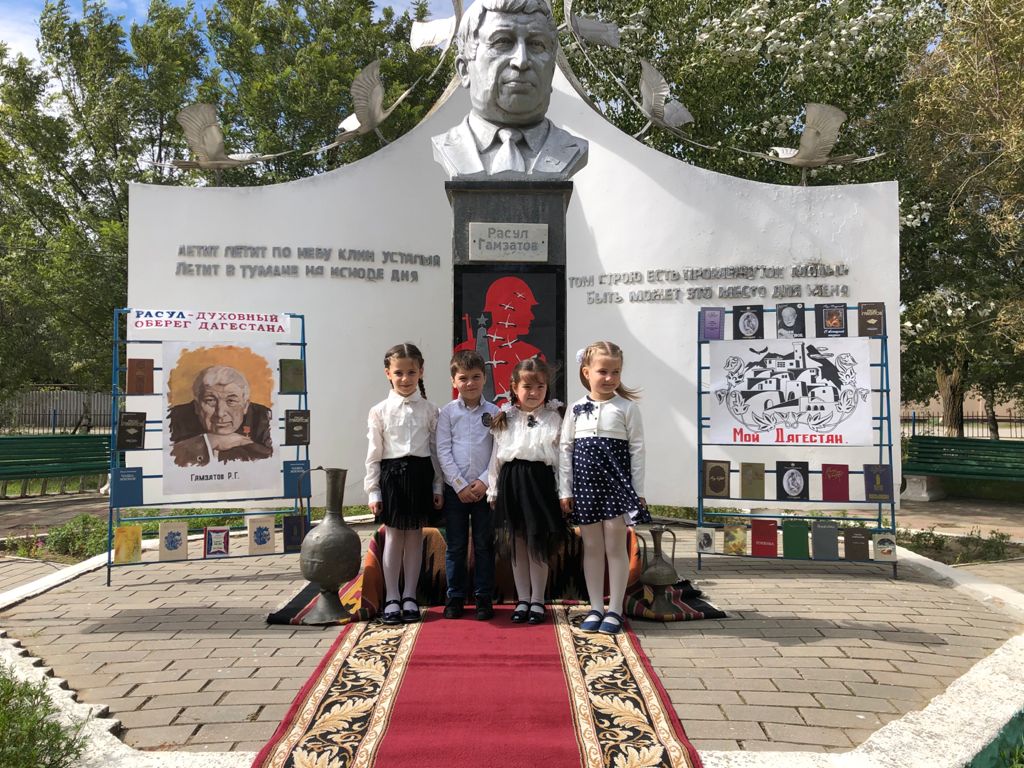 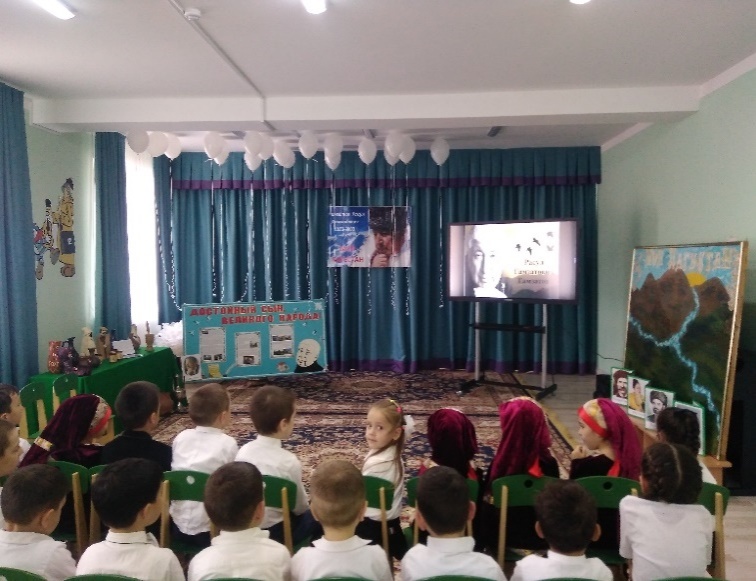 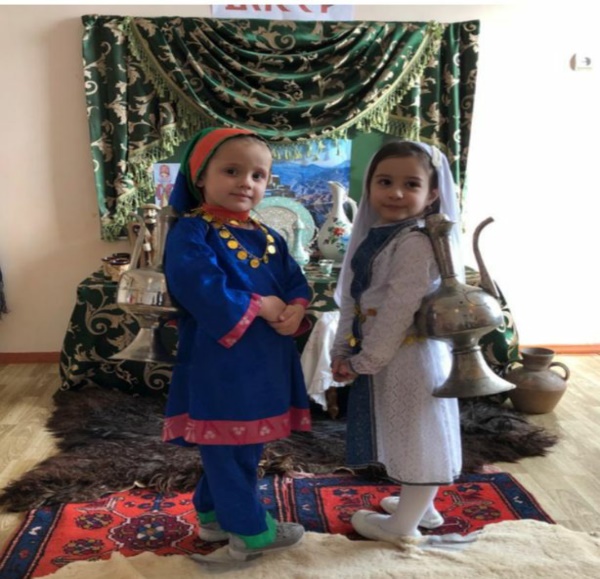 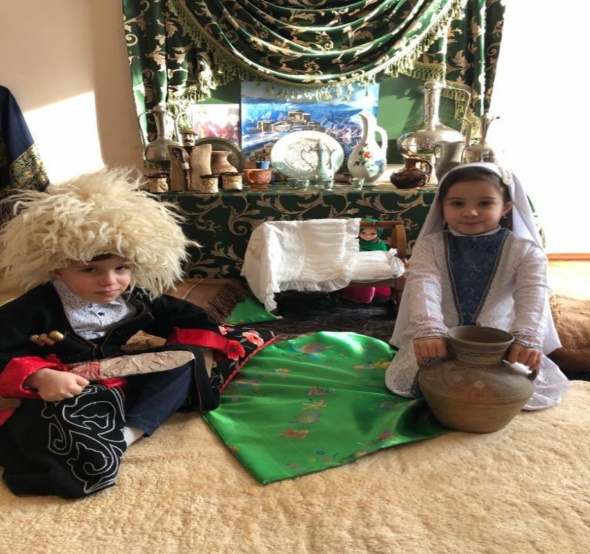 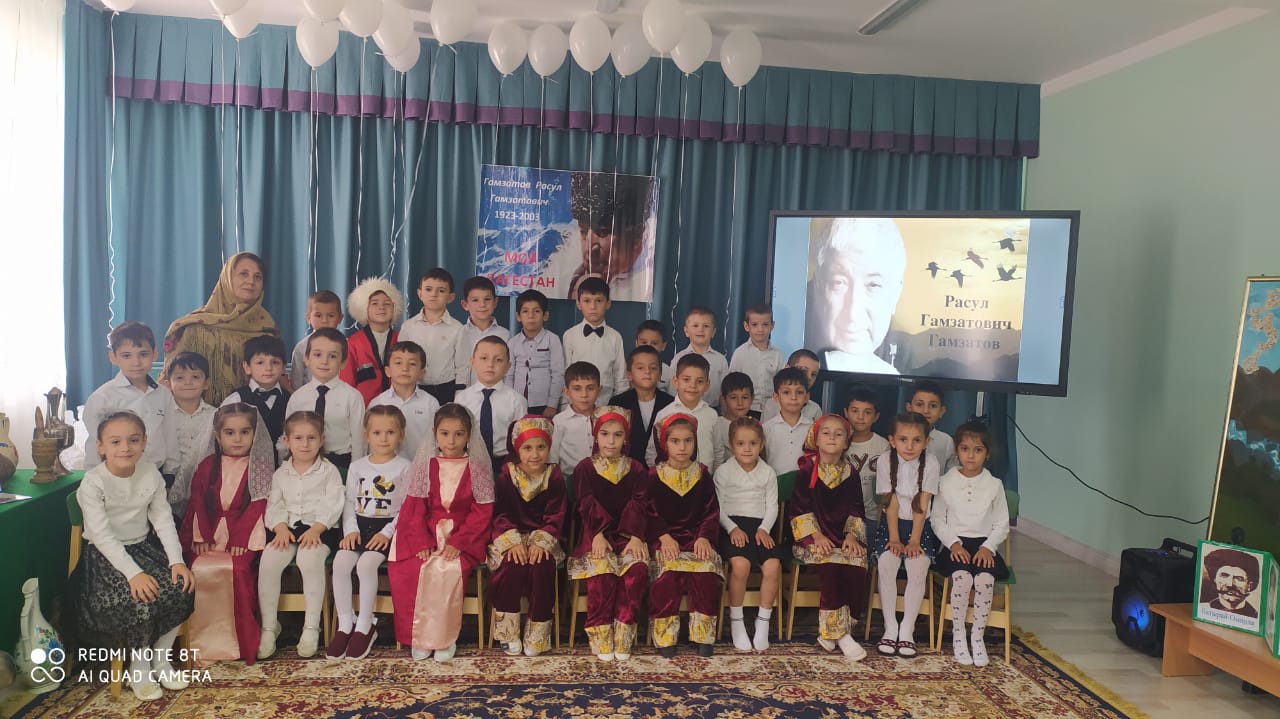 Справку подготовила старший воспитатель: Омаева Г. К.2021 г.